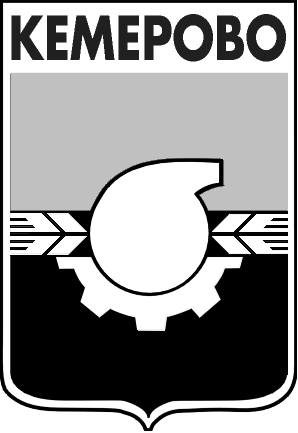 АДМИНИСТРАЦИЯ ГОРОДА КЕМЕРОВОПОСТАНОВЛЕНИЕот 05.09.2018 № 1887Об условиях приватизации зданий, расположенных по адресу: г. Кемерово, ул. Смоленская, 3аВ соответствии с Федеральным законом от 21.12.2001 № 178-ФЗ 
«О приватизации государственного и муниципального имущества», положением «О порядке приватизации муниципального имущества города Кемерово», утвержденным решением Кемеровского городского Совета народных депутатов от 24.04.2015 № 403, Прогнозным планом приватизации муниципального имущества города Кемерово на 2018 год, утвержденным решением Кемеровского городского Совета народных депутатов от 24.11.2017 № 96, отчетом об оценке рыночной стоимости от 07.06.2018 № 1-674/5, выполненным ООО «Независимый экспертно-консалтинговый центр»1. Признать утратившим силу постановление администрации города Кемерово от 07.03.2017 № 437 «Об условиях приватизации зданий, расположенных по адресу: г. Кемерово, ул. Смоленская, 3а».2. Утвердить условия приватизации зданий общей площадью 765,4 кв.м (кадастровые номера: 42:24:0301011:5627, 42:24:0301011:5628, 42:24:0301011:5671, 42:24:0301011:5624, 42:24:0301011:5630), расположенных по адресу: г. Кемерово, ул. Смоленская, 3а.2.1. Установить способ приватизации – продажа муниципального имущества на аукционе.2.2. Установить форму подачи предложений о цене – открытая.2.3. Установить начальную цену зданий в соответствии с отчетом об оценке рыночной стоимости в размере 1 185 000 (один миллион сто восемьдесят пять тысяч) рублей с учетом НДС.2.4. Продажа муниципального имущества осуществляется одновременно с земельным участком общей площадью 8 920,0 кв.м (кадастровый номер: 42:24:0301011:6282) стоимостью  2 693 000 (два миллиона шестьсот девяносто три тысячи) рублей, НДС не облагается.3. Комитету по работе со средствами массовой информации 
администрации города Кемерово (Е.А.Дубкова) обеспечить официальное опубликование настоящего постановления.4. Контроль за исполнением данного постановления возложить 
на  председателя комитета по управлению муниципальным имуществом города Кемерово Н.Ю.Хаблюка.Глава города 						                                 И.В.Середюк